УКРАЇНАЧЕРНІВЕЦЬКА ОБЛАСНА ДЕРЖАВНА АДМІНІСТРАЦІЯЧЕРНІВЕЦЬКА ОБЛАСНА ВІЙСЬКОВА АДМІНІСТРАЦІЯДЕПАРТАМЕНТ ОСВІТИ І НАУКИвул. М. Грушевського, 1, м. Чернівці, 58002, тел. (0372) 55-29-66, факс 57-32-84,Е-mail: doncv@ukr.net   Код ЄДРПОУ 3930133703.04.2023  № 01-34/747                     На № ____________від_____________Керівникам органів управління у сфері освіти територіальних громадКерівникам закладів освіти обласного підпорядкування Про проведення X обласної учнівськоїнауково-практичної  конференції«Буковинський край очима юних науковців» Департамент освіти і науки обласної державної адміністрації (обласної військової адміністрації) повідомляє, що з метою популяризації досвіду науково-дослідницької роботи учнів закладів освіти області, ознайомлення  дітей з числа внутрішньо переміщених осіб з культурним багатством та природними особливостями краю,  на базі КОПНЗ «Буковинська Мала академія наук учнівської молоді» 27-28  квітня  2023 року заплановано проведення Х обласної учнівської науково-практичної конференції «Буковинський край очима юних науковців» (далі – Конференція).Секції Конференції:«Буковина в історичній ретроспективі»;«Сучасні соціальні та економічні процеси на Буковині»;«Досліджуємо природні багатства  Буковини»;«Фольклорна та мистецька Буковина»; «Екологічні проблеми Чернівеччини»;«Буковина у фокусі астрономії, фізики, математики та комп’ютерних наук».Проведення Конференції передбачається у змішаному режимі: 27 квітня – офлайн у приміщенні  Чернівецького багатопрофільного ліцею № 11 «Престиж»;28 квітня – онлайн на платформі ZOOM.Для участі в Конференції необхідно зареєструватися та подати тези виступу (до 3 сторінок тексту) до 21 квітня 2022 року за посиланням: https://forms.gle/C4XyoRGNQDH7uPr36 До участі в заході запрошуються слухачі КОПНЗ «Буковинська Мала академії наук учнівської молоді» та учні 6 –11 класів  закладів освіти області.Контактна особа: Олена Іванівна Дика (0992336512). 	Просимо довести інформацію щодо проведення Конференції до відома керівників та учнів закладів загальної середньої освіти області, а також  сприяти їх участі у зазначеному заході.Директор Департаменту 		                	                  	Оксана САКРІЄРЮлія Дячук, 55 18 16 Олена Дика, 0992336512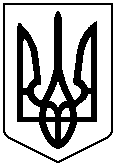 